דוגמאות לשאלות לקראת פגישה עם מעסיק.הלפניכם ארבעה נושאים שסביבם ניתן למקד מפגש עם מעסיק.ה. היעזרו בשאלות לדוגמה והוסיפו שאלות, לאור מה שמעניין אתכם ומה שלמדנו במהלך התכנית. היעזרו בחומרים אודות מסוגלות תעסוקתית ומיומנויות עבודה נדרשות.הצגה עצמית של האורח ותיאור של שבוע עבודהתוכל.י בבקשה לספר לנו קצת על עצמך ועל התפקיד שלך כמעסיק.הכיצד נראה שבוע העבודה שלך?מה בחייך עד כה למעשה הכין אותך לעבודה? אילו כישורים שלך באים לידי ביטוי בעבודה? כיצד התקדמת?שאלה:תוכל.י בבקשה להתייחס לעובדים האחרונים שקלטת לעבודה:  אילו תנאי העסקה הצעת למועמדים?האם יש במקום עבודתך מספר צורות העסקה?היכן וכיצד חיפשת עובדים?מה היה תהליך הקבלה שלהם?שאלה:תיאור של המיומנויות והכישורים שחשובים לך כשאת.ה מחפש.ת עובד/ת  מהן המיומנויות הקשורות לתפקיד מסוים  של עובד.ת שאת.ה מחפש.ת? מהן המיומנויות הרכות שמתאימות לכלל העבודות של עובד.ת שאת.ה מחפש.ת? מהן המיומנויות הנדרשות בעולם העבודה המשתנה של עובד.ת שאת.ה מחפש.ת? שאלה:יחסי עובד/מעבידמה זו קריירה מוצלחת לפי דעתך? תוכל.י לתת דוגמאות ממך ומאנשים סביבך? מה חשוב לך ביחסים עם העובדים שלך?יש התנהגויות כלשהן שאת.ה לא מוכן.ה לקבל מעובד/ת?מה קורה כשעובד/ת לא עונה על ציפיות?שאלה:  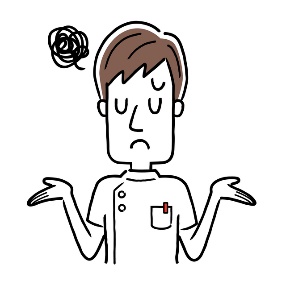 